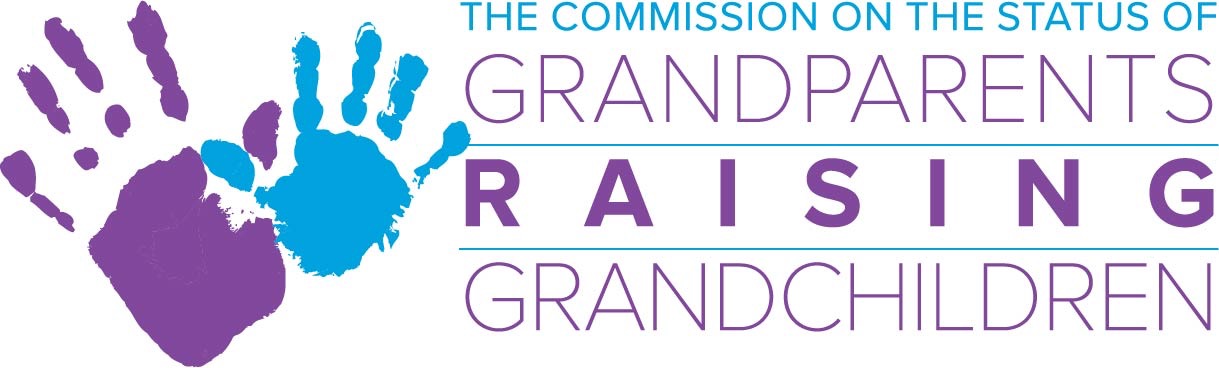 September 12, 2018 Special Commission Meeting, 2-4 p.m. .One Ashburton Place  5th Floor Boston, Ma.**New**Commission Bridge Number:  240-454-0887Meeting Access Code:  731860817AgendaAcceptance of August meeting minutes*Action requiredFinancial Report/Budget FY’19 Budget Updates:Grandparents StudyMeeting with Congressman McGovernBoston College Graduate School of Social Work Student Intern, Katrina Lund Sub-Committee Updates:Information and Referral Sub-Committee:  SkipSupport Group Sub-Committee:  Margo/DebLegal Sub-Committee:  LynnResource Development Sub-Committee: IleneDirectors Report Chairwoman’s ReportOther Business:   Kerry’s family and collection for donation